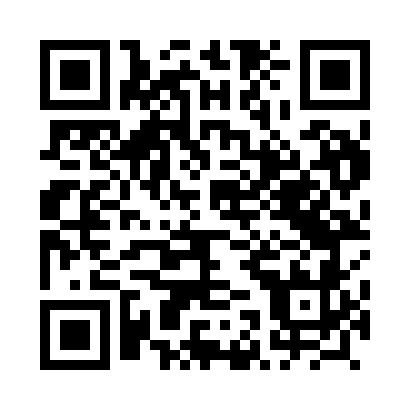 Prayer times for Batorz, PolandWed 1 May 2024 - Fri 31 May 2024High Latitude Method: Angle Based RulePrayer Calculation Method: Muslim World LeagueAsar Calculation Method: HanafiPrayer times provided by https://www.salahtimes.comDateDayFajrSunriseDhuhrAsrMaghribIsha1Wed2:385:0312:275:347:5210:072Thu2:355:0112:275:357:5310:093Fri2:315:0012:275:357:5510:124Sat2:284:5812:275:367:5710:155Sun2:244:5612:275:377:5810:186Mon2:214:5412:275:388:0010:227Tue2:174:5312:275:398:0110:258Wed2:144:5112:275:408:0310:289Thu2:124:4912:265:418:0410:3110Fri2:114:4812:265:428:0610:3411Sat2:114:4612:265:438:0710:3412Sun2:104:4512:265:448:0910:3513Mon2:094:4312:265:458:1010:3614Tue2:094:4212:265:468:1210:3615Wed2:084:4012:265:468:1310:3716Thu2:084:3912:265:478:1510:3817Fri2:074:3712:265:488:1610:3818Sat2:074:3612:265:498:1810:3919Sun2:064:3512:275:508:1910:3920Mon2:064:3412:275:518:2010:4021Tue2:054:3212:275:518:2210:4122Wed2:054:3112:275:528:2310:4123Thu2:044:3012:275:538:2410:4224Fri2:044:2912:275:548:2610:4325Sat2:044:2812:275:548:2710:4326Sun2:034:2712:275:558:2810:4427Mon2:034:2612:275:568:2910:4428Tue2:034:2512:275:578:3010:4529Wed2:024:2412:285:578:3210:4530Thu2:024:2312:285:588:3310:4631Fri2:024:2212:285:598:3410:47